ПРОЕКТ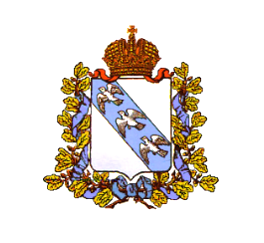 АДМИНИСТРАЦИЯ  КУРСКОЙ  ОБЛАСТИКОМИТЕТ СОЦИАЛЬНОГО ОБЕСПЕЧЕНИЯ, МАТЕРИНСТВАИ ДЕТСТВА КУРСКОЙ ОБЛАСТИ П Р И К А Зот  ___________  №  ______г. КурскОб утверждении  Административного регламента предоставления комитетом социального обеспечения Курской области государственной услуги  «Назначение и выплата ежемесячной доплаты к пенсии, назначенной в соответствии с законодательством Российской Федерации,  лицам, удостоенным  почетного звания «Почетный гражданин Курской области»В  соответствии  с Федеральным  законом от 27 июля  2010 года      № 210-ФЗ «Об организации предоставления государственных и муниципальных услуг» и Правилами разработки и утверждения административных регламентов предоставления государственных услуг, утвержденными постановлением Администрации Курской области от 29.09.2011 года № 473-па «О разработке и утверждении административных регламентов осуществления государственного контроля (надзора)  и административных регламентов предоставления государственных услуг», ПРИКАЗЫВАЮ:  1.Утвердить прилагаемый Административный регламент предоставления комитетом социального обеспечения, материнства и детства  Курской области государственной услуги «Назначение и выплата ежемесячной доплаты к пенсии, назначенной в соответствии с законодательством Российской Федерации,  лицам, удостоенным  почетного звания «Почетный гражданин Курской области».2. Признать утратившими силу:приказ комитета социального обеспечения Курской области от 15.01.2019 № 44 «Об утверждении  Административного регламента предоставления комитетом социального обеспечения Курской области государственной услуги  «Назначение и выплата ежемесячной доплаты к пенсии, назначенной в соответствии с законодательством Российской Федерации,  жителям Курской области, удостоенным звания «Почетный гражданин Курской области»; приказ комитета социального обеспечения, материнства и детства Курской области от 08.07.2019 № 291 «О внесении изменений в Административный регламент предоставления комитетом социального обеспечения Курской области государственной услуги  «Назначение и выплата ежемесячной доплаты к пенсии, назначенной в соответствии с законодательством Российской Федерации,  жителям Курской области, удостоенным звания «Почетный гражданин Курской области».2. Управлению правовой, организационной и аналитической работы (Т.А. Селитренникова) обеспечить размещение (опубликование) настоящего приказа на «Официальном интернет - портале правовой информации» (www.pravo.gov.ru) и  на официальном  сайте Администрации Курской области в сроки, установленные постановлением Губернатора Курской области от 16.04.2009 г. № 111«О порядке  опубликования и вступления в силу нормативных правовых актов органов исполнительной власти Курской области».3. Контроль за исполнением настоящего приказа возложить на   первого заместителя председателя комитета социального обеспечения, материнства и детства Курской области  Р.Э. Шевченко.Председатель комитета                                                           Т.А. Сукновалова